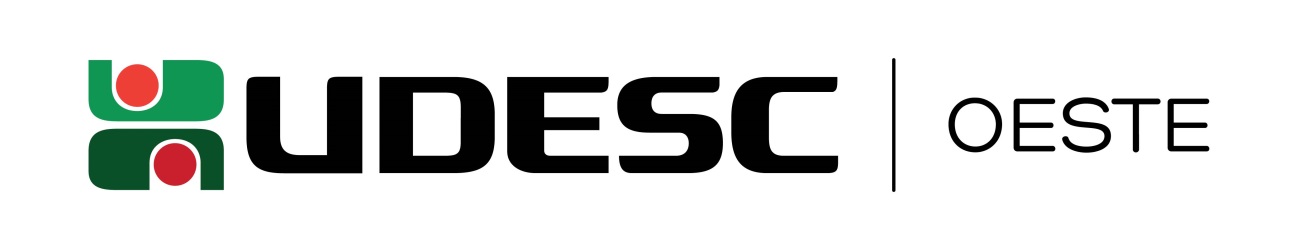 UNIVERSIDADE DO ESTADO DE SANTA CATARINAPROGRAMA DE PÓS-GRADUAÇÃO EM CIÊNCIA E TECNOLOGIA DE ALIMENTOS – PPGCTAPrédio das Usinas - CEP:  89870-000 Pinhalzinho – Santa Catarina - |cpgcta.ceo.udesc.br/ +55 (49) 2049-9599 E-mail – secretaria.ppgcta2016@outlook.com - ppgcta.ceo@udesc.br TECNOLOGIA PÓS-COLHEITA DE FRUTAS E HORTALIÇASCódigo da disciplina: 16778Número de créditos:  3 ( 45 horas/aula )Ementa: Conceitos básicos de fisiologia pós-colheita. Causas das perdas pós-colheita. Desenvolvimento pré-colheita e pós-colheita dos órgãos vegetais. Fatores ambientais e seus efeitos na pós-colheita dos perecíveis. Sistemas de manuseio, armazenamento e transporte pós-colheita. Desordens fisiológicas, doenças e pragas em pós-colheita. Avanços recentes na área de biologia molecular em pós-colheita. Produtos hortícolas minimamente processados.BIBLIOGRAFIA:  CHITARRA, M. I. F.; CHITARRA, A. B. Pós-colheita de frutas e hortaliças: fisiologia e manejo. 2. ed. Lavras: UFLA, 2005. 785 p.CHITARRA, M. I. F.; CHITARRA, A. B. Pós-colheita de frutas e hortaliças: glossário. Lavras: UFLA, 2006. 256 p.CORTEZ, L. A. B.; HONÓRIO, S. L.; MORETTI, C. L. Resfriamento de frutas e hortaliças. Brasília: Embrapa Hortaliças, 2002. 425p.KADER, A. A. Postharvest technology of horticultural products. 3nd Edition. University of California, Division of Agriculture and Natural Resources, Publication 3311, 2002. 535 p.KAYS, S. J.; PAUL, R. E. Postharvest biology. Exon Press, 2004. 532 p.KERBAUY, G. B. Fisiologia vegetal. 2ª edição. Rio de Janeiro: Editora Guanabara Koogan S.A., 2008. 431p.SARANTÓPOULOS, C. I. G. L. et al. Embalagens plásticas flexíveis: principais polímeros e avaliação de propriedades. Campinas: CETEA/ITAL, 2002. 267p.TAIZ, L.; ZEIGER, E. Plant physiology. 5a edição. Sunderland: Sinauer Associates, 2010. 690p.THOMPSON, A. K. Controlled Atmosphere Storage of fruits and Vegetables. Wallingford: CAB International, 1998. 278p.WILLS, R. H.; MCGLASSON, W. B.; GRAHAM, D.; JOYCE, D. Postharvest, an introduction to the physiology and handling of fruit, vegetables and ornamentals. 5th Edition. CABInternational, New York, USA, 2007. 262 p.Complementação bibliográfica com artigos científicos publicados em periódicos como:Horticultural Science, Postharvest Biology and Technology; Postharvest News and Information e Scientia Horticulturae.